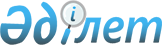 О внесении изменений и дополнений в Закон Республики Казахстан "О мерах защиты внутреннего рынка при импорте товаров"Закон Республики Казахстан от 16 июня 2005 года N 59

      


Статья 1.


 Внести в 
 Закон 
 Республики Казахстан от 28 декабря 1998 г. "О мерах защиты внутреннего рынка при импорте товаров" (Ведомости Парламента Республики Казахстан, 1998 г., N 24, ст. 446; 1999 г., N 21, ст. 763) следующие изменения и дополнения:




      1) в статье 1:



      подпункт 8) изложить в следующей редакции:



      "8) отечественная промышленность (отечественные производители) - совокупность производителей подобных или непосредственно конкурирующих товаров, осуществляющих деятельность на территории Республики Казахстан, либо производителей, чье коллективное производство подобных или непосредственно конкурирующих товаров составляет большую часть общего производства данных товаров на территории Республики Казахстан;";



 



      в подпункте 9) слова "Содружества Независимых Государств" исключить;



 



      подпункт 11) после слова "существенное" дополнить словом "общее";



 



      подпункт 12) изложить в следующей редакции:



      "12) угроза серьезного ущерба - явная неизбежность серьезного ущерба;";




      2) в части первой пункта 2 статьи 7 слова "более пятидесяти процентов" заменить словами "большая часть";




      3) пункт 1 статьи 10 дополнить словами "и распространяет уведомление в средствах массовой информации на государственном и других языках в целях привлечения к разбирательству всех заинтересованных лиц";




      4) пункт 2 статьи 13 дополнить частью третьей следующего содержания:



      "Уполномоченный орган может не принимать во внимание информацию, которую заинтересованное лицо не желает предавать гласности и раскрывать в общем виде, только в случае, если данная информация не получена из официальных источников.";




      5) часть первую статьи 15 изложить в следующей редакции:



      "Заинтересованные лица имеют право подать ходатайство в уполномоченный орган о проведении слушаний в целях ознакомления с материалами дела и доводами другой стороны, что должно позволить всем заинтересованным лицам представлять доказательства и доводы, включая возможность отвечать на заявления других лиц и излагать свои мнения по вопросу о том, послужит ли применение защитной меры защите отечественных производителей товара и экономической безопасности Республики Казахстан.";




      6) в статье 17:



      дополнить пунктом 3-1 следующего содержания:



      "3-1. Деньги для обеспечения уплаты защитных пошлин при применении временных защитных мер вносятся импортерами в соответствии с 
 таможенным 
 законодательством Республики Казахстан на депозитный счет и не подлежат перечислению в бюджет до принятия Правительством Республики Казахстан окончательного решения на основании заключения уполномоченного органа о необходимости принятия защитных мер.";



 



      пункт 4 дополнить предложением вторым следующего содержания:



      "В случае признания целесообразным введения более низкой ставки защитной пошлины, чем ставка защитной пошлины при применении временных защитных мер, излишне уплаченные суммы подлежат возврату импортеру в порядке, установленном 
 таможенным 


 


законодательством Республики Казахстан."; 




      7) в статье 22:



      пункт 1 изложить в следующей редакции:



      "1. Защитные меры применяются в таких размерах, которые необходимы для предотвращения или устранения серьезного ущерба.";



 



      в пункте 2 слова "при условии продолжительности применения защитной меры более одного года" заменить словами "через равные интервалы в течение периода применения, когда срок действия защитной меры превышает один год";




      8) в статье 23:



      во втором предложении пункта 1 слово "платежей" заменить словами "обязательных платежей в бюджет и подлежат зачислению в бюджет"; 



 



      части третью и четвертую пункта 2 изложить в следующей редакции:



      "В случаях, когда импортная квота распределяется между странами-поставщиками, Правительство Республики Казахстан может путем проведения консультаций обеспечить достижение договоренности о распределении долей импортной квоты со странами-поставщиками, имеющими заинтересованность в поставках данного товара на территорию Республики Казахстан.



      При невозможности достижения такой договоренности Правительство Республики Казахстан распределяет между странами-поставщиками импортную квоту в пропорции, соответствующей импорту товара в предшествующий период, на основе общего количества или стоимости импорта товара. При этом учитываются любые факторы, которые могли или могут воздействовать на поставку данного товара.";




      9) в абзаце первом пункта 2 статьи 25 слова "шесть месяцев" заменить словами "180 дней";




      10) в статье 28 слово "законодательством" заменить словом "законами".




      


Статья 2.


 Настоящий Закон вводится в действие со дня его официального опубликования. 


 



      

Президент




      Республики Казахстан


					© 2012. РГП на ПХВ «Институт законодательства и правовой информации Республики Казахстан» Министерства юстиции Республики Казахстан
				